  MADONAS NOVADA PAŠVALDĪBA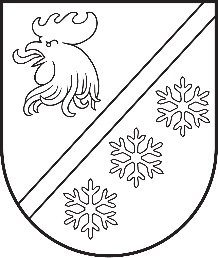 Reģ. Nr. 90000054572Saieta laukums 1, Madona, Madonas novads, LV-4801 t. 64860090, e-pasts: pasts@madona.lv ___________________________________________________________________________MADONAS NOVADA PAŠVALDĪBAS DOMESLĒMUMSMadonā2023. gada 30. novembrī						        	     		      Nr. 724									      (protokols Nr. 22, 1. p.)Par parakstu vākšanas vietu noteikšanu Madonas novadā Madonas novada pašvaldība 16.11.2023. ir saņēmusi Centrālās vēlēšanu komisijas (turpmāk tekstā  - CVK) rīkojumu Nr. 648 “Par parakstu vākšanas vietu un darba laiku noteikšanu”, kur, lai nodrošinātu parakstu vākšanu tautas nobalsošanas ierosināšanai par apturētā likuma “Grozījumi Notariāta likumā” atcelšanu, CVK  atbilstīgi likuma „Par tautas nobalsošanu, likumu ierosināšanu un Eiropas pilsoņu iniciatīvu” 7. panta pirmajai, otrajai un ceturtajai daļai un likuma „Par Centrālo vēlēšanu komisiju” 5. pantam ir uzdevusi valstspilsētu un novadu domēm  parakstu vākšanas vietas noteikt līdz 2023. gada 4. decembrim. Pašvaldībās ar balsstiesīgo skaitu virs 10 000 jāparedz ne mazāk kā vienu parakstu vākšanas vietu uz katriem 10 000 balsstiesīgajiem, Madonas novadā ir 23320 balsstiesīgie, minimālais parakstu vākšanas vietu skaits – 3 vietas, maksimālais parakstu vākšanas vietu skaits -24. Tāpat Madonas novada vēlēšanu komisijai jānosaka parakstu vākšanas darba laiku līdz 2023. gada 4. decembrim.Parakstu vākšana notiks no 2023. gada 7. decembra līdz 5. janvārim ieskaitot.Saskaņā ar likuma “Par tautas nobalsošanu, likumu ierosināšanu un Eiropas pilsoņu iniciatīvu” 7. panta pirmo, otro, ceturto daļu, atklāti balsojot: PAR – 17 (Aigars Šķēls, Aivis Masaļskis, Andris Dombrovskis, Andris Sakne, Artūrs Čačka, Artūrs Grandāns, Arvīds Greidiņš, Gunārs Ikaunieks, Guntis Klikučs, Iveta Peilāne, Kaspars Udrass, Māris Olte, Rūdolfs Preiss, Sandra Maksimova, Valda Kļaviņa, Vita Robalte, Zigfrīds Gora), PRET – NAV, ATTURAS – NAV, Madonas novada pašvaldības dome NOLEMJ:Noteikt parakstu vākšanu vietas tautas nobalsošanas ierosināšanai par Valsts Prezidenta apturētā likuma “Grozījumi Notariāta likumā” atcelšanu:  Madonas novada pašvaldība (Centrālā administrācija), Saieta laukums 1, Madona,   Madonas novads, LV-4801;Cesvaines pilsētas bibliotēka, Pils iela 6, Cesvaine, Madonas novads, LV-4871; Ērgļu apvienības pārvalde, Rīgas iela 10, Ērgļi, Ērgļu pagasts, Madonas novads, LV-4840;Lubānas apvienības pārvalde, Tilta iela 11, Lubāna, Madonas novads, LV-4830. Domes priekšsēdētāja vietnieks				            Z. Gora	Zāle 26486811